Unity Song (Virtues in Us: School-age CD)There’s a dog and a blind man walking side by sideLet’s see what they can do when they help each otherThey go all through the town, they go upstairs and down!What a joy we feel as we work together!CHORUS: Side by side, working together Side by side, let’s all help each otherSide by side, working togetherSide by side, let’s all help each otherThere’s a truck and an excavator working side by sideLet’s see what they can do when they help each otherThey dig holes in the ground and they clear away the landWhat a joy we feel as we work together!CHORUSYou and me and our families are living side by sideLet’s see what we can do when we help each otherWe can cross the seven sea, we can build communitiesWhat joy we feel as we work together!CHORUSLet’s all help each other x 2!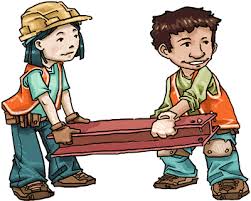 